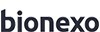 Bionexo do Brasil Ltda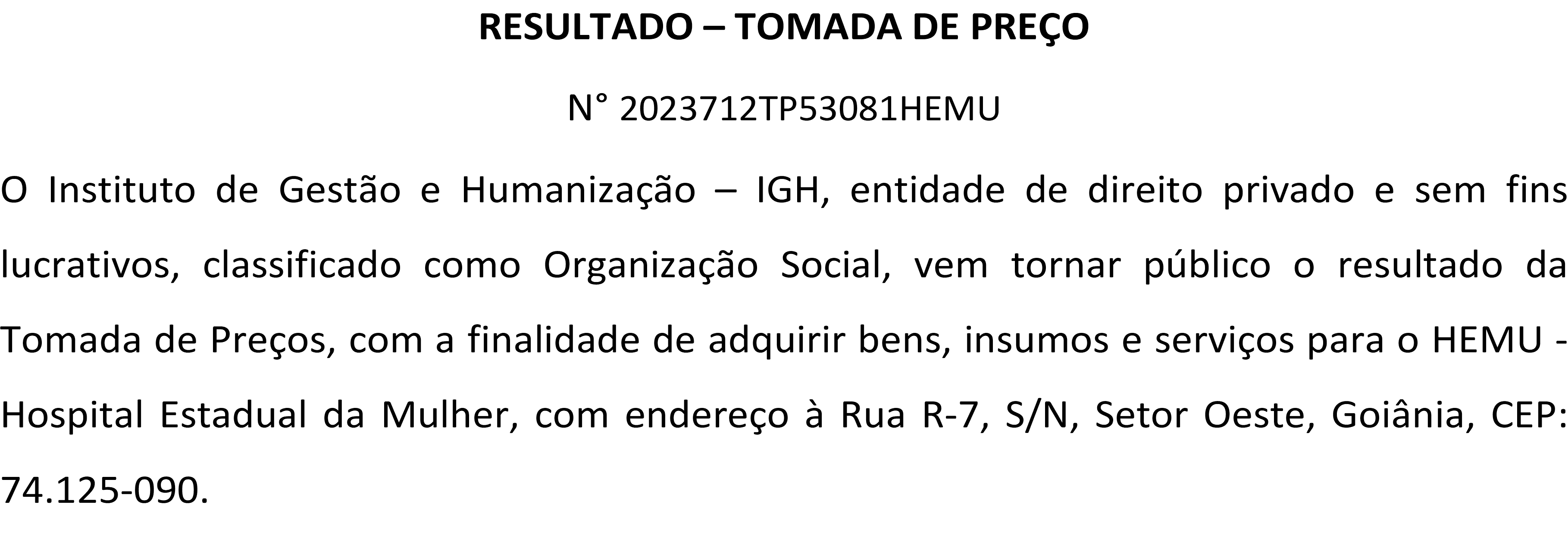 Relatório emitido em 15/12/2023 11:08CompradorIGH - HEMU - Hospital Estadual da Mulher (11.858.570/0002-14)Rua R 7, esquina com Av. Perimetral s/n - Setor Oeste - GOIÂNIA, GO	CEP: 74.530-020Relação de Itens (Confirmação)Pedido de Cotação : 325959777COTAÇÃO Nº 53081 MATERIAL DE LIMPEZA E DESCARTAVEIS - HEMU DEZ/2023Frete PróprioObservações: *PAGAMENTO: Somente a prazo e por meio de depósito em conta PJ do fornecedor. *FRETE: Só serão aceitas propostas com frete CIF e para entrega no endereço: RUA R7 C/ AV PERIMETRAL, SETOR COIMBRA, Goiânia/GO CEP: 74.530-020, dia e horário especificado. *CERTIDÕES: As Certidões Municipal, Estadual de Goiás, Federal, FGTS e Trabalhista devem estar regulares desde a data da emissão da proposta até a data do pagamento. *REGULAMENTO: O processo de compras obedecerá ao Regulamento de Compras do IGH, prevalecendo este em relação a estes termos em caso de divergência.Tipo de Cotação: Cotação Normal	 Fornecedor : Todos os FornecedoresData de Confirmação : TodasProduto	Código Programação Fabricante Embalagem Fornecedor Comentário Justificativa PreçoPreçoRent(%) Quantidade	ValorUsuáriode EntregaUnitário FábricaTotalTotal Parcial:20.0	R$1.100,0000Total de Itens da Cotação: 1	Total de Itens Impressos: 1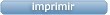 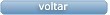 Clique aqui para geração de relatório completo com quebra de páginaTotal Geral:20.0	R$1.100,0000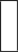 FornecedorFaturamento MínimoPrazo de EntregaValidade da PropostaCondições de PagamentoFreteObservações1Verter Intermediações Comerciais EireliGOIÂNIA - GOMarcos Eduardo Silva Rocha - (62) 99908-0750verterintermediacoes@gmail.comMais informaçõesR$ 800,00003 dias após confirmação16/12/202330 ddl - Depósito BancárioCIFnullPANO MULTIUSO ROLO C/ 600 PANOS 28CM X40CM X 240M -CORES: AZUL,1VERDE OU LARANJA. DIMENSÕES: 28CMX240M - PICOTADO A CADA 40CM. QUANTIDADE:600 PANOS.50556-PANO MULTIUSO PERFEX AZUL 28X240MTS- MR PLUS - MR PLUSROLOVerter Intermediações Comerciais Eirelinull-R$	R$55,0000 0,000020 UnidadeR$ 1.100,0000Danielly Evelyn Pereira Da Cruz15/12/202308:15ESPECIFICAÇÕES:70% VISCOSE /30% POLIÉSTER /GRAMATURA 35G/M2